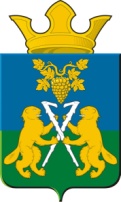 АДМИНИСТРАЦИЯ НИЦИНСКОГО СЕЛЬСКОГО ПОСЕЛЕНИЯСЛОБОДО-ТУРИНСКОГО МУНИЦИПАЛЬНОГО РАЙОНА СВЕРДЛОВСКОЙ ОБЛАСТИП О С Т А Н О В Л Е Н И ЕОт 02  марта 2021 года                                                                                               с.Ницинское                                               № 41О внесении изменений   в постановление администрации Ницинского сельского поселения  от 21.08.2019г № 70 «Об утверждении перечня муниципального имущества, свободного от прав третьих лиц (за исключением имущественных прав субъектов малого и среднего предпринимательства) подлежащего предоставлению во владение и (или) в пользование на долгосрочной основе субъектам малого и среднего предпринимательства и организациям, образующим инфраструктуру поддержки субъектов малого и среднего предпринимательства»       В соответствии с Федеральными законами от 6 октября 2003 года№ 131-ФЗ «Об общих принципах организации местного самоуправления вРоссийской Федерации», от 24 июля 2007 года № 209-ФЗ «О развитии малогои среднего предпринимательства в Российской Федерации», ЗакономСвердловской области от 04.02.2008 № 10-ОЗ «О развитии малого и среднегопредпринимательства в Свердловской области», руководствуясь УставомНицинского сельского поселенияПОСТАНОВЛЯТ:       1. Внести изменения    в постановление администрации Ницинского сельского поселения  от 21.08.2019г № 70 «Об утверждении перечня муниципального имущества, свободного от прав третьих лиц (за исключением имущественных прав субъектов малого и среднего предпринимательства) подлежащего предоставлению во владение и (или) в пользование на долгосрочной основе субъектам малого и среднего предпринимательства и организациям, образующим инфраструктуру поддержки субъектов малого и среднего предпринимательства» следующие изменения:      1.1 Пункт 2  изложить в следующей редакции: «2.  Муниципальное имущество Ницинского сельского постановления,включенное в Перечень, сформированный и опубликованный в соответствиис настоящим Положением, служит для оказания имущественной поддержкисубъектов МСП и самозанятых граждан. Указанное имущество используетсяпо целевому назначению.».2. Опубликовать настоящее постановление в печатном средстве массовой информации Думы и Администрации Ницинского сельского поселения «Информационный вестник Ницинского сельского поселения», а также обнародовать путем размещения на официальном сайте Ницинского сельского поселения (WWW.nicinskoe.ru). 3. Контроль по исполнению настоящего постановления возложить на заместителя Главы администрации Ницинского сельского поселения Зырянова А.В.. Глава администрацииНицинского  сельского поселения                               Т.А. Кузеванова